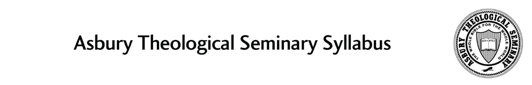 DM(CPC)917B, TR1: Seminar III, Church Planting Math: From Adding to Multiplying2 Credit HoursEnglandOnline:  September 3 – December 13, 2019On-site Residency:  September 27 – October 7, 2019 Professors:  Winfield Bevins and Bryan CollierEmail:  winfield.bevins@asburyseminary.edu and bryan@theorchard.net 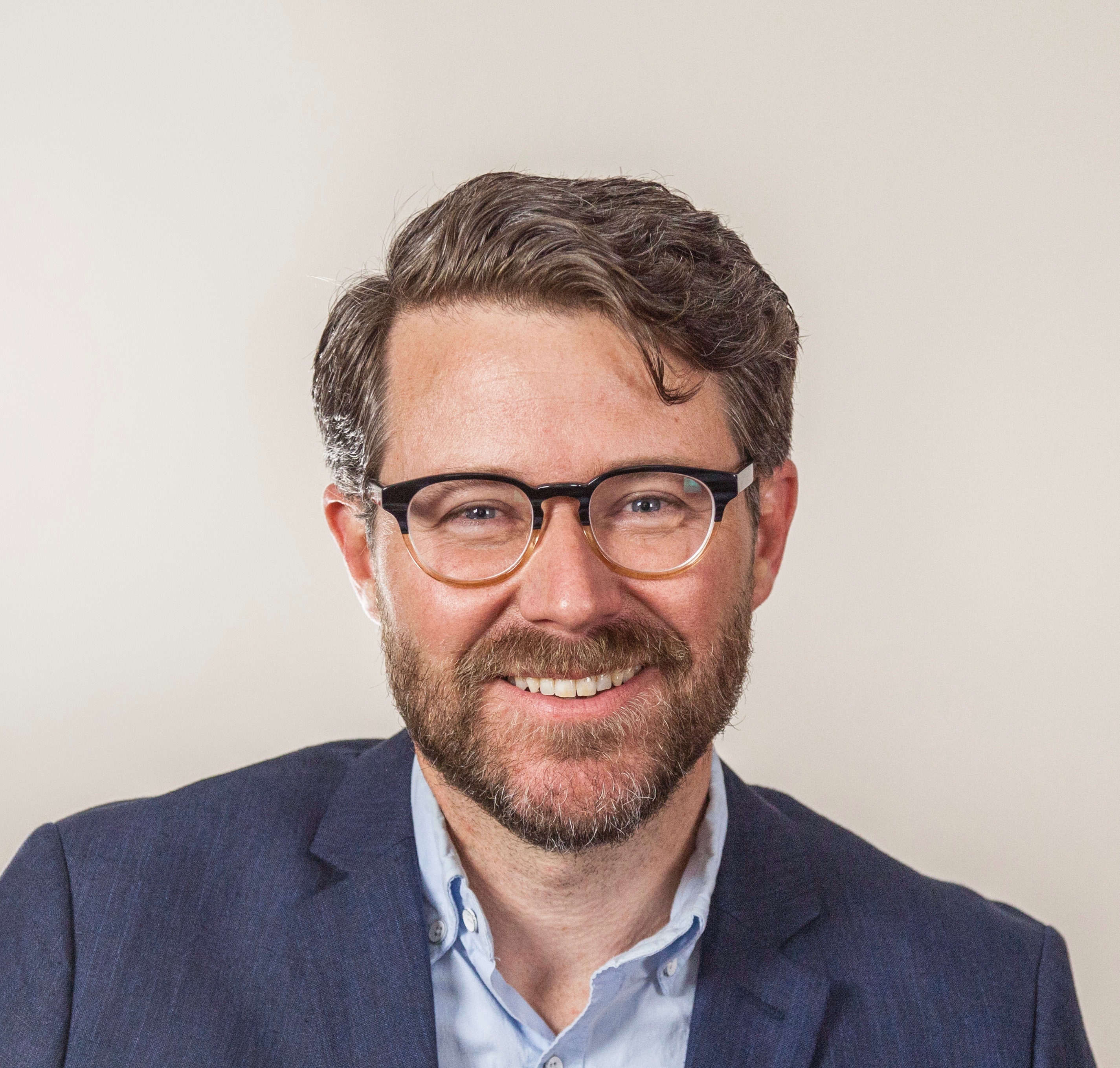 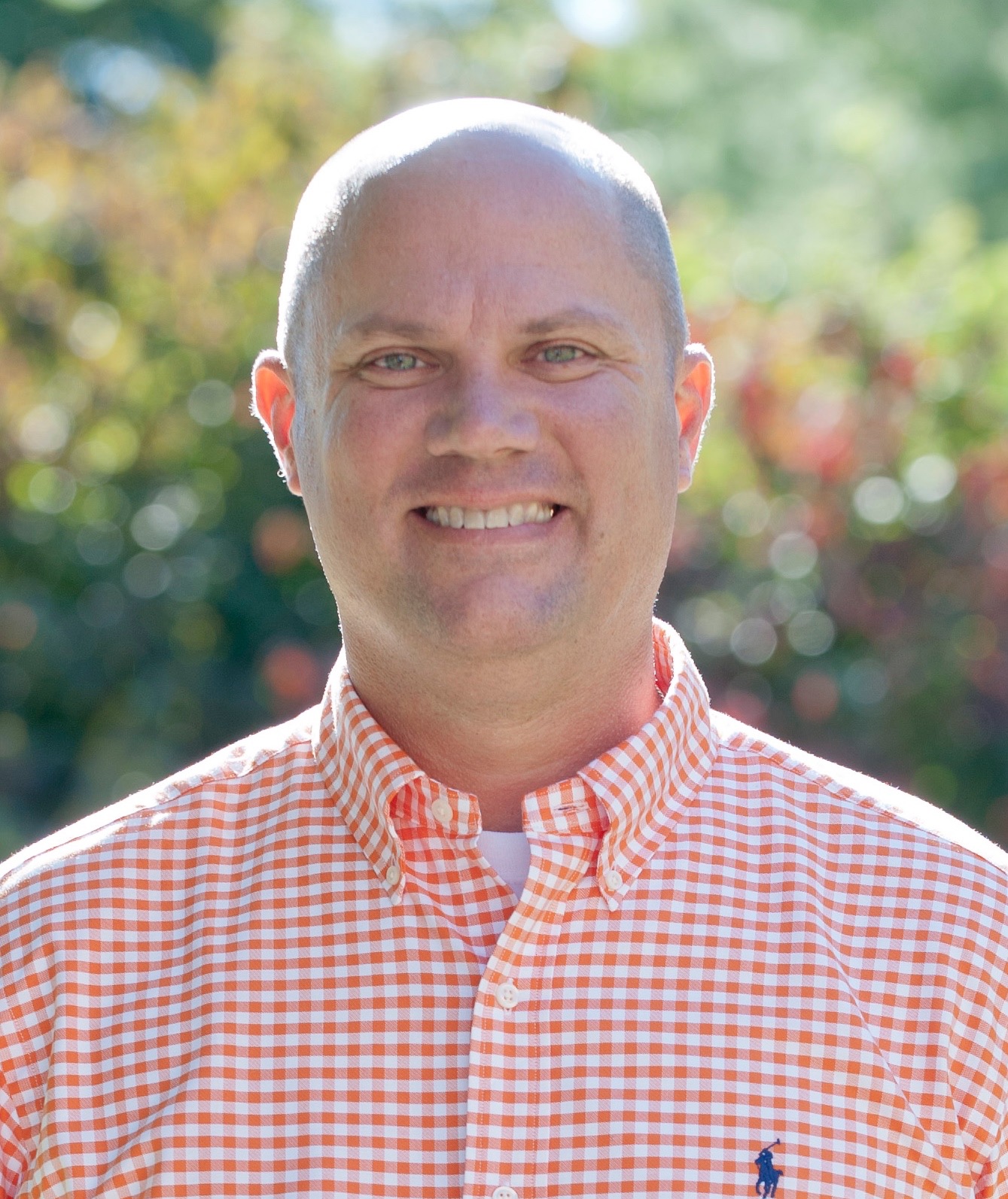 Welcome to Early Church Lessons for 21st Century Church Planters! The information below provides an introduction to your teaching team. 	Winfield Bevins, D.Min. Dr. Winfield Bevins is Director of Church Planting at Asbury Seminary. He has a passionate to equip others for missional engagement in a post-Christian context. As a seasoned practitioner, he has helped plant churches and has been instrumental in launching several church planting networks. He frequently speaks at conferences on a variety of topics and is a regular adjunct professor at several seminaries.  He is the author of several books, including Ever Ancient Ever New: The Allure of Liturgy for a New Generation, Church Planting Revolution, and Marks of a Movement: What the Church Today Can Learn from the Wesleyan Revival. As an author, one of his passions is to help others connect to the roots of the Christian faith for spiritual formation and mission. He and his wife Kay have three beautiful girls Elizabeth, Anna Belle, and Caroline and live in the Bluegrass state of Kentucky. You can find out more about him at his website winfieldbevins.com.Bryan Collier, D.Min. Dr. Collier is the Founding Pastor and also the Lead Pastor and Ministry Coach at The Orchard in Tupelo, Miss. Prior to planting The Orchard, he served four pastorates in Mississippi and Kentucky.He began his Master of Divinity at Asbury Theological Seminary in the fall of 1991 and while serving pastorates in Kentucky, and earned his degree in the spring of 1994. Receiving a Beeson Fellowship Grant in 1997, his research focus was in the arena of systems theory and its impact as a tool of the leader. Collier adapted much of MIT Professor Peter Senge’s seminal work, The Fifth Discipline: The Art and Practice of The Learning Organization for church use.Collier has more than 20 years of experience in pastoral ministry. His interests and expertise includes leadership issues, church for the un-churched and cultural dissection. He is passionate about helping people at all stages of faith grow deep in the love of God and branch out to others with that love. His passion extends to helping leaders and organizations facilitate this growth. To that end he is the author of Becoming An Orchard, Xulon Press, 2006; Gentle Interventions, Xulon Press, 2008; and The Go-To Church, Abingdon Press, 2013.Collier is a sports enthusiast, a voracious reader and enjoys hiking and the outdoors. He is married to Wendy and they have a daughter, Olivia, and a son, Houston.  DM(CPC)917B, “Church Planting Math – From Adding to Multiplying” is a theological, theoretical, and applied seminar on proliferating the planting and development of new churches in a region. Moving from a survey of church planting in the New Testament from a church planting movement (CPM) perspective, to a critical review of the contemporary advocacy of multiplication growth and CPMs, to situated conversations on current attempts to establish CPMs in a range of international settings, students will reflect on their own encounters with CPMs and the growing corpus of CPM literature by weighing the strengths and weaknesses of various and proposed approaches, and summarizing the current state of the art and best practices. Additional discussion will focus on implications for leaders and teams seeking to put CPM ideas into practice. The components of the course will include online interactions on a set of required readings, situated learning via firsthand observations and conversations with church planting overseers and local leaders, and a reflective paper with recommendations. By the time students complete the D.Min Program, they will have an accomplished or exceptional ability to:Revisit foundations for sustainable ministry. Being immersed in explicit Wesleyan practices of community-based formation around the priorities of Scripture, reason, tradition and experience, participants will discover transformational habits for sustainable ministry lifestyles. Foster ministry leadership vision, ethic and practice relevant to their ministry context and world. By deeply engaging in analysis of one significant theme from their unique ministry context, participants establish a trajectory for life-long contribution. Appreciate transformational demands within contemporary ministry organizational contexts such as congregations, non-profits and marketplace engagements through various analytic means of biblical, theological, social and cultural exegesis.Participants must add to their biblical and theological exegesis, cultural- situational exegesis that informs ministry leadership practice on a daily basis. By the end of DM(CPC)917B, students will have an accomplished to exceptional ability to: Demonstrate a mastery of biblical, historical, theoretical, and applied facts and details relative to church growth theory and its implications for rapid church extension and development.  (PLO #3)Critically engage with practitioners, scholars, and studies of church growth as it applies to church planting and new church development, as well as offer relevant observations, balanced opinion, critical assessments, and constructive recommendations.  (PLO #2, #3)Demonstrate skills in research and case study analysis vis-à-vis church growth and church planting for deducing principles and ideas for effective and efficient evangelism, discipling, and church development.  (PLO #3) Required ReadingAddison, Steve. Pioneering Movements: Leadership That Multiplies Disciples and Churches. IVP Books, 2015. 192 pp. ASIN: B01959VKGY, $8.27.Bevins, Winfield. Marks of a Movement. Zondervan, 2019. 192 pp. ISBN-13: 978-0310098355, $16.99Garrison, David. Church Planting Movements, How God Is Redeeming a Lost World. WIGTake Resources, LLC , 2012. 364 pp. ASIN: B007Q4TFSQ, $9.99.Hirsch, Alan. The Forgotten Ways: Reactivating Apostolic Movements. Brazos Press; 2nd edition, 2016. 384pp. ASIN: B01L9IVGMC, $9.99.McCallum, Dennis, and Jessica Lowery. Organic Discipleship: Mentoring Others Into Spiritual Maturity and Leadership. New Paradigm Publishing; revised edition, 2012. 343 pp. ASIN: B008325XI6, $4.95.Watson, David, and Paul Watson. Contagious Disciple Making: Leading Others on a Journey of Discovery. Thomas Nelson, 2014. 225 pp. ASIN: B00KQ2G1T6, $7.99.Woodward, JR, and Dan White Jr. The Church as Movement: Starting and Sustaining Missional-Incarnational Communities. IVP Books, 2016. 240 pp. ISBN-13: 978-0830841332, $16.42.Total pages:  1,940
Suggested Reading (Optional)(none)To successfully complete this class, students must satisfactorily complete and submit all assignments on time and actively participate and contribute to the learning community.1.  Travel Journal (50 points)Due Date:  October 30, 2019 Points/Percentage: 50Learning Outcome: 2Make a travel journal consisting of daily observations, ideas, interaction notes, and questions from the England trip.  Arrange the notes by dates and venues. The notes may be scanned or typed.  This journal will be used for both DM(CPC)917B and DM(CPC)918B.
2.  Project Presentation (50 points)Due Date:  November 6, 2019Points/Percentage: 50Learning Outcome: 3During this course, students will present a 30-minute PowerPoint presentation of their Doctor of Ministry project, and will also submit a 5-7 page summary alongside it.  See the grading rubric in the “Additional Assignment Guidelines” section of this syllabus.  See next pages.Project Presentation RubricSee below.Late Assignments: Any assignment submitted after the due date and time will be reduced one numerical point for every day late. For example, two days late would reduce the grade from a 90 to an 88, unless the student talks to the professor ahead of time and receives permission to turn in the assignment late, based upon a legitimate excuse (such as illness).Incomplete Work: “A grade of ‘I’ denotes that course work has not been completed due to an unavoidable emergency. Delinquency or attending to church work or other employment (i.e. being too busy) does not constitute an unavoidable emergency. Without an approved ‘I,’ a letter grade will be recorded based on grades received for completed work and an ‘F’ grade assigned to incomplete work” (ATS 2015-16 Student Handbook, page 67).Format of Papers: Students must use MLA academic style for completing papers; this is also the required style for your dissertation.Grading ScaleThe unit of credit is a semester hour, which is defined as one hour of classroom work per week for one semester, or its equivalent. The 4.00 point system is used to compute grade point standing. The grading system is:Note: For the Doctor of Ministry Program, 80% or above is required to meet the program standard. Canvas is the new learning management system that Asbury is in the process of transitioning to for seminary classes. To access Canvas for the fall semester, log into http://connect.asburyseminary.edu and click on the Online Courses tab (upper right corner) to access each course you are enrolled in. In the gray Navigation block on the left, click on My courses and then the desired course. You will see a link that will direct you to the Canvas website. Once you have logged in, it is recommended that you bookmark this page for easy access. The courses that you are enrolled in should appear as “course cards” on this page. You may navigate to your desired course here. Information is arranged on the Canvas homepage as follows:A banner introducing your course and instructorCourse Related:Announcements – class news and informationCourse Questions – students can post questions about the course and even answer each otherStudent help link for navigating CanvasPrayer forum– a forum where students can post prayer concerns and a great way to build communityOffice Hours – your instructor’s scheduled office hours availability (please note that this may vary based on your instructor) Request a Conference – additional information about your instructor’s conferencing availability Course SyllabusA reminder to access your course materials through the Modules sectionAny further information and/or resources about the course from your instructorIn the Modules section, you will see the course materials labeled either by topics or weeks, depending upon the course organization. Assignment information, group discussion forums, and links to documents and class resources are located within the modules. Course evaluations are a vital part of Asbury Seminary’s efforts to achieve excellence in the classroom. At the end of the semester, you will receive an email with information and directions for completing course evaluations. Your responses are completely anonymous, and your participation is greatly appreciated. If you have questions or encounter problems accessing the evaluations, contact the Help Desk at helpdesk@asburyseminary.edu or by phone at 859.858.2100 or toll-free at 800.2ASBURY.To take an online or hybrid class, you should be comfortable using e-mail, web browsers, word-processing software and be able to download files and create attachments. You will need the following in order to participate online:A computer with Windows 7 or MAC OS 10.6 or aboveAn account with or regular access to an internet service provider (ISP)Reliable, high-speed internet (recommended)Word processing softwareA webcam (built-in or external) for video conferences, as needed A headset with microphone (preferable)Contact the Help Desk for technical assistance accessing the online class, using electronic resources, or with other technical issues related to Asbury Seminary coursework.Email: helpdesk@asburyseminary.eduPhone: 859.858.2100 or 800.2ASBURY (toll free)Library resources, research support, and library loan are available via:Website: asbury.to/libraryEmail: helpdesk@asburyseminary.eduPhone: 859.858.2100 or 800.2ASBURY (toll free)Materials RequestsUse the links on the library website to search the library catalog for available materials. Students on the Kentucky or Florida campuses can use their student ID cards to check out materials in person. Books can be returned or mailed to the library at either the Kentucky or Florida campus. Students may request books, photocopies, or emailed attachments of journal articles or portions of reference books from the library. Allow 3-10 business days for requests to be filled. Contact the library for costs and instructions on how to make requests, or view the online tutorial at guides.asburyseminary.edu/libraryloan.Online ResourcesAsbury Scholar – Find library books, ebooks, journal articles, and other media at asbury.to/library.Databases – Access links to online resources including the library catalog, online journal databases, encyclopedias, and more at guides.asburyseminary.edu/az.php.Research AssistanceStudents should contact Research Services in the library for research assistance. Help is available for general research questions, including how to find course materials online or navigate library resources. Training for supported Bible software or bibliographic management software is also available. Appointments can be made via:Website: asbury.to/libraryEmail: helpdesk@asburyseminary.eduPhone: 859.858.2100 or 800.2ASBURY (toll free)The Writing CenterThe goal of the Writing Center is to help students improve their graduate-level writing. Assistance is available both online and on the Kentucky campus to help with various aspects of the writing process, including structure and organization, grammar, punctuation, and citation formatting. Appointments can be made by contacting the library via:Website: asbury.to/library Email: helpdesk@asburyseminary.edu Phone: 859.858.2100 or 800.2ASBURY (toll free)Students can sign up for 30-minute sessions on the library website at asbury.to/library.Each student is responsible for being familiar with seminary policies. Asbury Seminary reserves the right to change policies when necessary. Below are brief descriptions of a few seminary policies. For more detailed information regarding school policies, please refer to the ATS Student Handbook at asburyseminary.edu/students/student-services/student-handbook/Attendance/ParticipationTo progress satisfactorily and achieve learning outcomes in this class, students must meet the course requirements. D.Min. students are required to attend all classes during each residency.Disability AccommodationsAsbury Theological Seminary provides reasonable accommodation on an individualized basis for qualified students with disabilities. Students are required to provide documentation of a disability prior to receiving classroom accommodations. Since accommodations may require early planning before or at the start of the term and are generally not provided retroactively, students need to contact an Accommodations Officer as soon as possible. If you are a student with a disability and believe you require reasonable accommodations in this class, you will need to make an appointment with an Accommodations Officer in the Office of the Registrar on the Kentucky campus or in the Enrollment Management Office on the Florida campus. Students attending the Tennessee site should contact the Kentucky Registrar.Academic IntegrityAcademic integrity is expected of every student. Plagiarism, that is, “presenting … another’s ideas or writings as one’s own,” is considered a serious violation of integrity and is unacceptable. Detailed information, including the penalty for plagiarizing, is in the Student Handbook. For additional information about plagiarism, go to plagiarism.orgIn this course we may utilize Unicheck, an automated system that compares students’ assignments with websites as well as a database of previously submitted student work. After the assignment is processed, instructors receive a report from unicheck.com that states if and how another person’s work was used in the assignment. For more information, see www.unicheck.com. If you have questions about academic honesty, please contact the library at helpdesk@asburyseminary.edu. Copyright InformationThe copyright law of the United States (title 17, United States Code) governs the making of photocopies or other reproductions of copyrighted material. Under certain conditions specified in the law, libraries and archives are authorized to furnish a photocopy or other reproduction. One of these specific conditions is that the photocopy or reproduction is not to be "used for any purpose other than private study, scholarship, or research." If a user makes a request for, or later uses, a photocopy or reproduction for purposes in excess of "fair use," that user may be liable for copyright infringement. This institution reserves the right to refuse to accept a copying order if, in its judgment, fulfillment of the order would involve violation of copyright law.By using online media resources, students are consenting to abide by this copyright policy. Any duplication, reproduction, or modification of this material without express written consent from Asbury Theological Seminary and/or the original publisher is strictly prohibited.PROFESSOR INFORMATION COURSE DESCRIPTIONPROGRAM LEARNING OUTCOMES (PLOs)STUDENT LEARNING OUTCOMES (SLOs)TEXTBOOKS & RESOURCESASSIGNMENTSIn-ResidencyIn-ResidencyIn-ResidencyIn-ResidencyIn-ResidencyAssignment DescriptionSLOMethod of AssessmentValue /Due DateEvaluatorAssignment #1: Travel Journal#2England trip journal notes50%Due Date:  10/30/2019.  Upload to online classroom.FacultyPost-ResidencyPost-ResidencyPost-ResidencyPost-ResidencyPost-ResidencyAssignment #2: Project Presentation#330-minute PowerPoint presentation5-7 page summary, double-spaced, Times New Roman 12 pt. font50%Due:  11/6/2019.Upload to online classroom. FacultyADDITIONAL ASSIGNMENT GUIDELINESStudent Learning OutcomesMethod of AssessmentExemplary=4Accomplished=3Developing=2Beginning=1EvaluatorSLO #2: Critically engage with practitioners, scholars, and studies of church growth as it applies to church planting and new church development, as well as offer relevant observations, balanced opinion, critical assessments, and constructive recommendations.Travel Journal Critically evaluates plans and strategies in light of key biblical-theological issues, socio-cultural factors, and real and potential complications. Proposes feasible alternatives for achieving goals.Infers salient ideas, issues, and relationships from lectures, case studies, documents, etc. Offers theologically and theoretically appropriate responses.Offers relevant impressions and views but that do not relate to each other as part of an overall evaluation—i.e., in support of a specific thesis. Expresses opinions, but usually they to reflect preconceptions and biases more than careful thinking on new information and ideas. FacultySLO #3: Demonstrate skills in research and case study analysis vis-à-vis church growth and church planting for deducing principles and ideas for effective and efficient evangelism, discipling, and church development.Project Presentation Examines the validity of, and applies SWOT-type analyses of the findings and conclusions of researchers in the field. Offers fresh, value-added proposals based on comparative studies and/or additional research.Assesses, tests, and builds on the research and conclusions of authorities in the field, illuminating weaknesses, strengthening strategies, commending fresh applications, and the like.Reflects on and critically assesses    the studies, findings, and applications of authorities in the field. Weighs the validity of their work for a range of contexts and situations.Leans heavily on the research and views of others. Summarizes and commends the tried and true but with sparse evidence of critical reflection. Faculty5 POINTS4 POINTS3 POINTS2 POINTSNO POINTSCENTRAL IDEA OR THESIS AND DEVELOPMENTExcels in responding to all the elements of the assignment.Has a clear central idea or thesis.Develops solid, convincing evidence and argumentsHas a purpose and point of viewResponds competently to the assignmentEvidence and arguments clearly presentedHas clear purpose and point of view but may have minor lapses in developmentResponds less well to assignmentPresents central idea in general terms; may depend on platitudes or clichésUses second-rate sources, tends to generalize and use dictionary definitionsResponds poorly to the assignmentWeak or vague central idea or thesisCentral idea or thesis stated but not adequately developedDoes not respond to the assignment or does not pay attention to the assignment guidelinesLacks a thesis or central ideaPLAN & STRUCTUREHas a plan/structure in mind that corresponds with the purpose or thesisSuccessfully implements the plan throughoutClearly defines termsAppropriate and helpful subtitles (and sub-sub titles) are includedLogical progression of ideasEach paragraph relates to the overall thesisAttempts to define termsAppropriate headings and subheadings indicating the structureMay list ideas or arrange them randomly rather than using any evident logical structureMay use transitions, but they are likely to be sequential (first, second, third) rather than logic- basedMay have random organization, lacking internal paragraph coherence and using few or inappropriate transitionsParagraphs may lack topic sentences or main ideas, or may be too general or too specific to be effectiveNo appreciable organization; lacks transitions and coherenceSELECTION, CRITICAL ENGAGEMENT WITH, AND USE OF SOURCESUses well-chosenprimary and secondary sourcesSkillfully analyzes and synthesizes the information and/or views in a variety of sources.Interacts critically with sourcesOffers value-added observations, insights, and ideasAppropriately uses primary and secondary sourcesOffers evidence to support positionsShows understanding of sources and attempts to evaluate themAnalyses and ideas are reasonably solid and usefulMay misunderstand sourcesMay use generalizations to support pointsExamples used may be obvious or irrelevantMay depend on unsupported opinion or personal experienceMay not acknowledge other viewsDepends on clichés or over-generalizations for support, or offers little evidence of any kindMay be personal narrative rather than essay, or summary instead of analysisUses irrelevant details or lacks supporting evidence entirelyMay be unduly briefMay neglect to usesources where necessaryMECHANICSSentences are well constructed, appropriate to academic writing and the purpose of the paper, and adequate in specificity/detailSentences are clear, not fuzzy, convoluted, or ramblingParagraphs flow smoothlyGenerally uses words accurately and effectively, but may sometimes be too generalSentences generally clear, well structured, and focused, though some may be awkward or ineffectiveUses relatively vague and general words, may use some inappropriate languageSentence structure generally correct, but sentences may be wordy, unfocused, repetitive, or confusingMay be too vague and abstract, or very personal and specificUsually contains several awkward or ungrammatical sentences; sentence structure is simple or monotonousUsually contains many awkward sentences, misuses words, employs inappropriateFORM & STYLEHas been thoroughly proofread and is free of spelling, punctuation, and grammatical errorsFollows Turabian form and styleMay contain a few errors, which may annoy the reader but not impede understandingMostly follows style requirementsUsually contains several mechanical errors, which may temporarily confuse the reader but not impede the overall understandingPartly follows style requirementsContains either many mechanical errors or a few important errors that block the reader's understanding and ability to see connections between thoughtsUsually contains so many mechanical errors that it is impossible for the reader to follow the thinking from sentence to sentenceGRADINGAssignment Weight/Point ValueTravel Journal50Project Presentation50Total: 100LetterLowestHighest A95.00%100.00% A-90.00%94.99% B+87.00%89.99% B84.00%86.99% B-80.00%83.99% C+77.00%79.99% C74.00%76.99% C-70.00%73.99% D+67.00%69.99% D64.00%66.99% D-60.00%63.99% F0.00%59.99%GRADEEVALUATION CRITERIAAExceptional work: surpassing outstanding achievement of course objectivesBGood, accomplished work: strong, significant achievement of course objectivesCAcceptable work: basic, essential achievement of course objectives, developing potentialDMarginal work: inadequate, minimal, beginning achievement of course objectivesFUnacceptable work: failure to achieve course objectivesCANVAS (LEARNING MANAGEMENT SYSTEM)COURSE EVALUATIONSTECHNOLOGY REQUIREMENTS & SUPPORT LIBRARY RESOURCESPOLICIES